KEMENTERIAN KEUANGAN REPUBLIK INDONESIA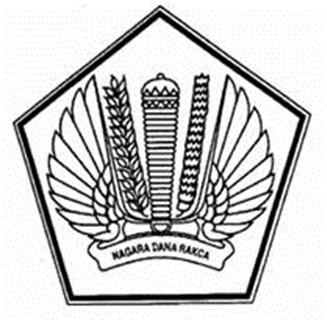 DIREKTORAT JENDERAL BEA DAN CUKAIDIREKTORAT KOMUNIKASI DAN BIMBINGAN PENGGUNA JASAPEJABAT PENGELOLA INFORMASI DAN DOKUMENTASI TINGKAT IJALAN JENDERAL A. YANI JAKARTA - 13230 KOTAK POS 108 JAKARTA – 10002 FORMULIR PERMOHONAN INFORMASINomor Pendaftaran: REG-     /PPID.BC/2022 Divalidasi tgl Keterangan:*	Diisi oleh petugas layanan informasi berdsarkan nomor penmdafataran permohonan Informasi Publik.**	Diisi tanggal pengajuan permohonan oleh petugas layanan informasi.*** Pilih salah satu dengan memberi tanda (√).Hak-hak Permohonan InformasiBerdasarkan Undang-Undang Nomor 14 Tahun 2008 tentangKeterbukaan Informasi PublikPemohon berkah untuk meminta seluruh informasi yang berada di Badan Publik, kecuali: (a) informasi yang apabila dibuka dan diberikan kepada Pemohon dapat: Menghambat proses penegakan hukum; Mengganggu kepentingan perlindungan ha katas kekayaan intelektual dan perlindungan dari persaingan usaha tidak sehat; Membahayakan pertahanan  dan  keamanaan  Negara;  Mengungkap  kekayaan alam Indonesia; Merugikan ketahanan ekonomi nasional;  Merugikan  kepentingan  hubungan luar negeri; Mengungkap isi akta otentik yang bersifat pribadi dan kemauan terakhir ataupun wasiat seseorang; Mengungkap rahasia pribadi; Memorandum atau surat-surat antar Badan Publik atau  intra Badan Publik yang menurut sifatnya dirahasiakan kecuali  atas  putusan  Komisi  Informasi  atau pengadilan; Informasi yang tidak boleh diungkapkan berdasarkan  Undang-Undang.  (b)  Badan  Publik  juga dapat tidak memberikan informasi yang belum dikuasai atau didokumen tasikan.PASTIKAN ANDA MENDAPAT TANDA BUKTI PERMOHONAN INFORMASI BERUPA NOMOR PENDAFTARAN KE PETUGAS LAYANAN INFORMASI/PPID. Bila tanda bukti permohonan informasi tidak diberikan, tanyakan kepada petugas layanan informasi alasannya, mungkin permintaan informasi Anda kurang lengkap.Pemohon berhak mendapatkan pemberitahuan tertulis tentang diterima atau tidaknya permohonan informasi dalam jangka waktu 10 (sepuluh) hari kerja sejak diterimanya permohonan informasi oleh Badan Publik. Badan Publik dapat memperpanjang waktu untuk memberi jawaban tertulis 1 x  7  hari kerja, dalam hal: informasi yang diminta belum dikuasai/didokumenatsikan/belum dapat  diputuskan apakah informasi yang diminta termasuk informasi yang dikecualikan atau tidak.Biaya yang dikenakan bagi permintaan atas salinan informasi berdasarkan surat keputusan PimpinanBadan Publik adalah (diisi sesuai dengan surat keputusan Pimpinan Badan Publik)Apabila Pemohon Informasi tidak puas dengan keputusan Badan Publik (misal:  menolak  permintaan Anda atau memberikan hanya sebagian yang diminta), maka Pemohon dapat mengajukan keberatan kepada Atasan PPID dalam jangka waktu 30 (tiga puluh) hari kerja sejak permohonan informasi ditolak/ ditemukannya alasan keberatan lainnya. Atasan PPID wajib memberikan tanggapan tertulis atas keberatan yang diajukan Pemohon selambat-lambatnya 30 (tiga puluh) hari kerja sejak diterima/dicatatnya pengajuan keberatan dalam register keberatan.Apabila Pemohon Informasi tidak puas dengan keputusan Atasan PPID, maka Pemohon informasi dapat mengajukan keberatan kepada Komisi Informasi dalam jangka waktu 14 ( empat belas) hari  kerja  sejak diterimanya keputusan atasan PPID oleh Pemohon Informasi Publik.Nama:Alamat:Pekerjaan:No. Telepon/Email:Nomor Induk Kependudukan/ Nomor Pokok Wajib Pajak:Rincian Informasi yang dibutuhkan(tambahkan kertas bila perlu):Tujuan Penggunaan Informasi:Bersama ini kami lampirkan **:Berkas Pendukung terdapat pada Sistem PPIDCara memperoleh informasi ***:Mendapatkan salinan informasi (hardcopy/softcopy) ****Cara mendapatkan salinan informasi ***:E-mail……………….. 2022……………….. 2022Petugas Informasi Publik                        (……………………...)Pemohon Informasi Publik (……………………)